Basisschool Eikenderveld							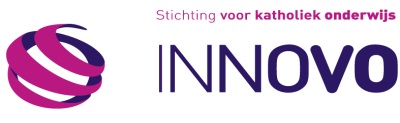 Sint Angelastraat 116411 TN HeerlenT:	045-571 38 50E:	info.eikenderveld@innovo.nlW:	www.eikenderveld.nlMeldcode Huiselijk geweld en kindermishandelingInleidingDe missie van onze katholieke school sluit aan op de missie van INNOVO: het bieden van een degelijke basis aan kinderen en jongeren om een leven lang te leren, zodat zij zich voortdurend kunnen ontwikkelen, een aansluiting verwerven met het voortgezet onderwijs en uiteindelijk als actief burger in onze samenleving kunnen functioneren.
Hiervoor leggen wij de basis van waaruit leerlingen en medewerkers zich goed en veilig kunnen ontwikkelen, met oog voor de belangen van het individu en met behulp van kansrijk, uitdagend en activerend onderwijs. Onderwijs dat uit gaat van eigen verantwoordelijkheid, zelfstandigheid en samenwerken, maar daarbij ook rekening houdt met de specifieke behoeften op sociaal en emotioneel gebied van deze doelgroep.Sinds 1 juli 2013 zijn beroepskrachten verplicht de Meldcode te gebruiken bij vermoedens van geweld in huiselijke kring. Dit geldt voor alle professionals die met jeugdigen werken, zoals in de (jeugd)gezondheidszorg, het onderwijs, de kinderopvang, de jeugdzorg, de maatschappelijke ondersteuning en voor politie en justitie. Gebruik van een Meldcode geeft professionals houvast bij het signaleren en in gang zetten van interventies, opdat het geweld stopt. Professionals worden verplicht om zich zo nodig te scholen in het gebruik van de Meldcode.Geweld in huiselijke  kringDe meldcode Huiselijk Geweld en Kindermishandeling (HGKM) heft betrekking op alle vormen van geweld in de huiselijke situatie, zoals mishandeling, seksueel geweld, genitale verminking, eergerelateerd geweld en ouder(en)mishandeling. Tot kindermishandeling wordt ook gerekend het getuige zijn van huiselijk geweld. De Meldcode heeft als doel jeugdigen, die te maken hebben met een vorm van geweld of mishandeling., snel passende hulp te bieden, zodat een einde komt aan de (bedreigde) situatie. Hiertoe biedt de medcode stappen en handvatten aan profesionals  voor de signalering en het verdure handelen bij (vermoedens van) huiselijk geweld en kindermishandeling. Verplichte Meldcode is iets anders dan een meldplicht Scholen zijn verplicht een Meldcode te hebben en toe te passen. Dat betekent niet dat er ook een meldplicht bestaat met betrekking tot huiselijk geweld. Bij een meldplicht moet de professional zijn vermoeden van geweld melden bij andere instanties, bijvoorbeeld bij Veilig Thuis. Die verplichting bestaat niet bij de Meldcode. Door te werken met een Meldcode blijft de beslissing om vermoedens van huiselijk geweld en kindermishandeling wel of niet te melden, berusten bij de professional. In het onderwijs kan die afweging worden gemaakt samen met partners uit de jeugdhulp in het ondersteuningsteam /multidisciplinair overleg.Stappen MeldcodeStap 1: Signaleren Signaleren van belemmeringen in de ontwikkeling van een kind en dit met ouders bespreken vormt een belangrijk onderdeel van de beroepshouding van leerkrachten en intern begeleiders. Deze beroepshouding wordt in elk contact met de leerling en de ouders verondersteld. Aan het in kaart brengen van de signalen gaat vaak een ‘niet pluis’ gevoel vooraf. De waargenomen signalen en eventueel van ouders verkregen informatie vormen de basis voor verdere actie. Wat de achterliggende oorzaak is van signalen, is lang niet altijd meteen duidelijk: veel signalen kúnnen wijzen op kindermishandeling, maar ook te maken hebben met andere zaken. Als de school met ouders in gesprek gaat over de signalen en de thuissituatie en als zij met elkaar informatie uitwisselen over de ontwikkeling van het kind, dan draagt dat bij aan verheldering, ontkrachting of bevestiging van zorgen. Later gaat het gesprek met ouders over te zetten vervolgstappen en uit te voeren acties. Stap 2: Collegiale consultatie De leerkracht bespreekt de waargenomen signalen met collega’s en/of de intern begeleider. Dat kan de leerkracht zijn waarbij de leerling het jaar daarvoor in de klas heeft gezeten, of de leerkracht van een broertje of zusje. De IB’er kan de leerkracht adviseren of zelf observeren in de klas en zo nodig de jeugdverpleegkundige, jeugdarts of schoolmaatschappelijk werker (of de vertegenwoordiger van het wijkteam) consulteren. In sommige scholen is er ook een specifieke aandachtsfunctionaris huiselijk geweld en kindermishandeling aangesteld. Ook kan de IB’er bij vermoedens van huiselijk geweld of kindermishandeling (anoniem) advies vragen bij Veilig Thuis. Stap 3: Weging en risicotaxatie in het multidisciplinair ondersteuningsteam De volgende stap is de signalen, het ingewonnen advies bij collega’s en de informatie uit het gesprek met de ouders te bespreken in het ondersteuningsteam. Daarbij kunnen de ouders eventueel aanwezig zijn. De aard en de ernst van de signalen en het risico op kindermishandeling of huiselijk geweld worden daarin multidisciplinair afgewogen. De expertise van de partners wordt gebundeld en optimaal benut. Vervolgens wordt er een afgestemde aanpak vastgesteld en uitgevoerd, gericht op de veiligheid van het kind en de ondersteuning van de ouders en de leerkracht. Stap 4: Beslissen: hulp bieden en handelingsgerichte adviezen voor de leerkracht Het ondersteuningsteam organiseert (zo mogelijk) de noodzakelijke hulp aan kind en ouders en geeft handelingsadviezen aan de leerkracht. Daarnaast wordt er overlegd óf en zo ja wie er een melding doet bij Veilig Thuis Met Veilig Thuis wordt besproken wat het ondersteuningsteam na de melding, binnen de grenzen van de gebruikelijke werkzaamheden, zelf nog kan doen om de leerling en zijn gezinsleden tegen het risico op huiselijk geweld of op mishandeling te beschermen. In het ondersteuningsteam is afgesproken wie de ouders informeert over de uitkomsten van de bespreking en de eventuele melding bij Veilig Thuis.Stap 5: Volgen Als vanuit het ondersteuningsteam hulp wordt geboden is in het multidisciplinaire team afgesproken wie de zorg coördineert. Het ondersteuningsteam volgt in samenwerking met leerkracht (en ouders) de effecten van deze hulp en stelt de aanpak zo nodig bij. Tenslotte wordt er nazorg geboden en wordt de aanpak geëvalueerd.Verplichting organisatieVerantwoordelijkheidIn de meldcode dient de organisatie vast te leggen wie binnen de organisatie de stappen doorloopt.  Bijvoorbeeld een leerkracht die de signalen bespreekt met de zorgcoördinator/AF van een school. Daarnaast moet de organisatie in de meldcode vastleggen wie eindverantwoordelijk is voor de beslissing om wel of geen melding te doen.Het delen van vertrouwelijke informatieBij het bieden van jeugdhulp worden gegevens gedeeld. Denk aan een casusoverleg waarin een bepaald gezin of een bepaalde situatie wordt besproken. Of de school die het wijkteam belt en om hulp voor een bepaalde jeugdige vraagt. Gegevens over mensen mogen niet zomaar worden gedeeld. In de meeste gevallen is hiervoor toestemming van de jeugdige en of zijn ouders nodig. Deze juridische informatie staat beschreven in de “Juridische informatiesheet” – vanmontfoort (zie bijlage)Onze bevindingen mbt de medcode leggen wij vast in ons leerlingvolgsysteem eduscope en wij hanteren hiervoor de volgende criteria: 1. Leg signalen van kindermishandeling of huiselijk geweld feitelijk en objectief vast.2. Leg ook communicatie over de signalen vast, evenals de stappen die worden gezet, de uitkomsten van overleg en de besluiten die worden genomen.3. Vermeld in geval van interpretaties, hypothesen of veronderstellingen welke het betreffen.4. Maak vervolgaantekeningen van elke bevestiging of ontkrachting.5. Vermeld de bron bij informatie van derden.6. Leg alleen diagnoses vast die zijn gesteld door een bevoegd beroepsbeoefenaar (bijvoorbeeld van een arts, een psychiater of een verloskundige).7. Maak alle aantekeningen in één dossier (géén werkaantekeningen en memo’s buiten dat dossier).8. Bewaar gegevens bij een vermoeden van huiselijk geweld gedurende vijftien jaar in het dossier (artikel 454, lid 3 BW). Bij een vermoeden van kindermishandeling ten aanzien van een minderjarige gaat de bewaartermijn in nadat het kind 18 jaar wordt en geldt dus tot het 34e levensjaar. Bij vermoedens van incest en zedenmisdrijven een termijn van twintig jaar aanhouden vanwege de verjaringstermijn van deze misdrijven.Instructie gebruik KindcheckDe kindcheck is onderdeel van de Wet Meldcode huiselijk geweld en kindermishandeling. Doel van de kindcheck is om meer kinderen in beeld te brengen die ernstig risico lopen mishandeld of verwaarloosd te worden door de situatie waarin hun ouder(s) verkeert of verkeren. De kindcheck vindt plaats in stap 1 van de meldcode. De kindcheck geldt voor alle professionals die onder de Wet verplichte meldcode vallen.De  kindcheck  is gericht op professionals die contacten hebben met volwassen cliënten en niet met hun kinderen en daarom ook niet beschikken over kindsignalen.De kindcheck is in alle gevallen aan de orde waarin de professional zich, vanwege de  ernstige situatie van zijn volwassen cliënt, zorgen maakt over mogelijk aanwezige minderjarige kinderen. De  kindcheck geldt als een professional meent dat er, vanwege de toestand van zijn volwassen cliënt,  risico’s zijn op ernstige schade voor  kinderen of  een bedreiging van de veiligheid van kinderen die afhankelijk zijn van de zorg van cliënt. Zo geldt de  kindcheck bijvoorbeeld in geval van een ernstige (chronische) depressie, zware verslaving, (dreigende) huisuitzetting, geweld tussen huisgenoten, suïcidepoging.NB:Ook het contact met een adolescent  waarbij de professional zich zorgen maakt over eventueel aanwezige broertjes en zusjes in het gezin  kan aanleiding zijn voor het uitvoeren van de kindcheck;De kindcheck geldt ook voor zwangere vrouwen.Heb je twijfels over de veiligheid van de kinderen? Dan doorloop je de stappen van de meldcode. Je legt eerst vast door welke signalen bij de ouder je twijfelt over de veiligheid van de kinderen. Daarna volg je de verdere stappen van de meldcode die ervoor zorgen dat er ook verder onderzoek plaatsvindt en dat er, zo nodig, passende hulp komt.Deskundigheid eergerelateerd geweld/meisjesbesnijdenisEr gelden specifieke aandachtspunten als er sprake is van (een vermoeden van) eergerelateerd geweld. Zo dient men in deze zaken altijd een deskundige te raadplegen, omdat het collectieve karakter van deze vorm van geweld specifieke expertise vraagt. U kunt een op het gebied van eergerelateerd geweld deskundige raadplegen of Veilig Thuis.Bij acute bedreiging van de veiligheid worden de stappen versneld, zo nodig binnen een uur. Denk hierbij aan (vermoedens van) een gedwongen huwelijk, achterlating, eerwraak die op (zeer) korte termijn dreigen plaats te vinden. Niet ingrijpen kan leiden tot moeilijk of niet omkeerbare situaties. Neem in dergelijke gevallen direct contact op met een aandachtsfunctionaris eergerelateerd geweld bij de politie of een andere in uw eigen meldcode vermelde deskundige op dit specifieke terrein.Bs Eikenderveld raadpleegt hiervoor de jeugdarts GGD en Veilig Thuis. Informatie over meldrecht in relatie tot beroepsgeheimHet beroepsgeheim of de zwijgplicht is een belangrijke voorwaarde voor effectieve hulpverlening. De vertrouwensrelatie met een cliënt of patiënt is van wezenlijk belang. Toch kunnen er situaties zijn waarin de problematiek zo ernstig is dat het doorbreken van het beroepsgeheim noodzakelijk is. Dit is het geval bij ernstige vormen van huiselijk geweld of kindermishandeling, waarbij de betrokkenen zelf niet of onvoldoende mee kunnen of willen werken.Meldrecht De regels voor het verbreken van het beroepsgeheim gelden voor alle situaties waarin een cliënt zich in een ernstige situatie bevindt. Bij een vermoeden van kindermishandeling of huiselijk geweld is dit in een meldrecht vastgelegd in de Wet maatschappelijke ondersteuning (art. 5.2.6 Wmo). Dit biedt iedere beroepskracht met een beroepsgeheim of een andere zwijgplicht het recht om een vermoeden van kindermishandeling of huiselijk geweld bij Veilig Thuis te melden. Ook als zijn cliënt, patiënt of leerling daar geen toestemming voor geeft. Daarnaast biedt het meldrecht beroepskrachten de mogelijkheid om informatie over een cliënt, patiënt of leerling te verstrekken als Veilig Thuis daarbij in een onderzoek naar vraagt.NB: Het wettelijk meldrecht geldt ook als er alleen meerderjarigen bij het huiselijk geweld zijn betrokken.NB: Voor een zorgvuldige besluitvorming is het noodzakelijk dat de beroepskracht de situatie, voordat hij zijn besluit neemt, bespreekt met een deskundige collega en zo nodig ook (op basis van anonieme cliëntgegevens) advies vraagt aan Veilig Thuis. Verder is het van belang dat de aanwezigheid van voldoende relevante feiten of signalen en zorgvuldige verzameling van deze feiten en signalen aantoonbaar is, en dat er een zorgvuldige en concrete afweging van belangen is geweest.Verwijsindex risicojongerenDe organisatie moet zijn medewerkers op de hoogte stellen van de meldingsprocedure voor de  Verwijsindex risicojongeren. Dit geldt alleen voor organisaties die bevoegd zijn een melding te doen in dit systeem.  Wie: directive registreert de start van de meldcode voor: de registratie aantallenStap 1In kaart brengen van signalen KindcheckWie: De leerkracht observeertBrengt de signalen in kaart. Hij/ zij bespreekt de zorg met de AFDe AF of de lk bespreekt de zorg met betrokkenenDe lk documenteert in eduscope.NotitiesStap 2Collegiale consultatieBij twijfel: Veilig Thuis (anoniem)Bij twijfel: letseldeskundigeWie: De AF/ lk legt  collegiale consultatie af.De AF heeft contact met VT (indien van toepassing)De AF meldt in de  verwijsindex  (indien van toepassing) Documenteert in educopeNotitiesStap 3Gesprek met cliënt/betrokkenenWie:  De LK en AF heeft gesprek met de cliënt/betrokkenenDocumenteert in educopeNotitiesStap 4Wegen van het geweldBij twijfel: altijd Veilig ThuisBespreken met betrokkenenWie: De AF beoordeelt de risicotaxatieDe AF heeft contact met Veilig ThuisDe AF beslist over wel/niet meldenDocumenteert in educopeWie: De  AF bespeekt dit met  betrokkenen.  De zorgcoordinator or, ganiseert hulp, blijft kind, ouder, cliënt volgenDe zorgcoordinator documenteert in 1G1Pl1R.Stap 5AHulp organiserenBesprekenStap 5BMeldenBesprekenWie: De AF meldt bij VTZij bespreekt de melding met betrokkenenZe documenteert in eduscope. De directie registreert het aantal meldingen bij VT voor: registratie aantallen